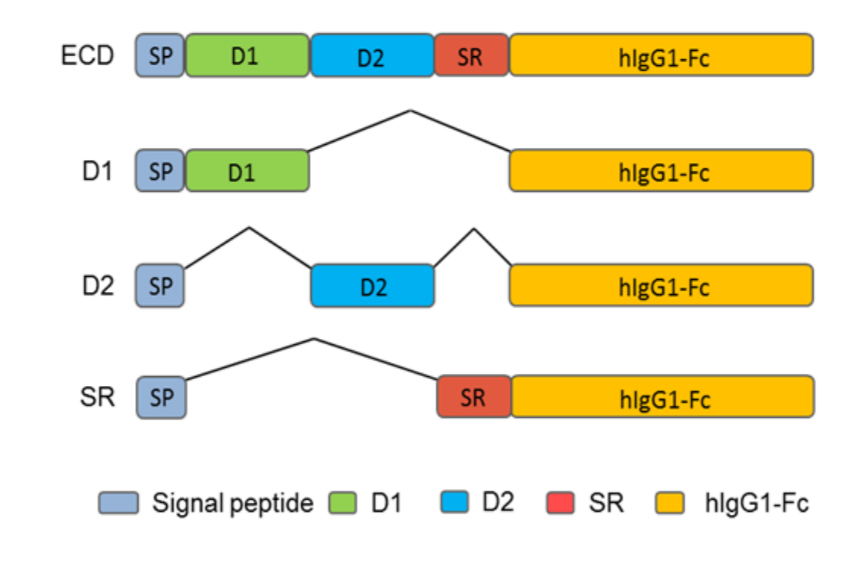 Fig. S2. Schematic diagram showing the construction of LILRB4 fragments fused with Fc of human IgG1. Human IgG1 heavy chain signal peptide (SP) was constructed at the 5' terminus of the recombinants to lead expressed proteins to the culture supernatant. D1 means the first Ig-like domain (residues 27-118) of LILRB4; D2 means the second Ig-like domain (residues 119-218) of LILRB4; SR means stalk region (residues 219-259) of LILRB4; ECD means full-length of extracellular domain (residues 22-259) of LILRB4.